	บันทึกข้อความ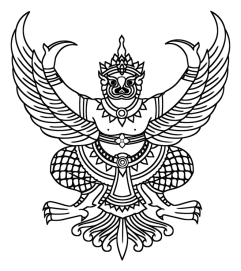 ส่วนราชการ                                    ที่  	วันที่     เรื่อง   ขออนุญาตบันทึกชั่วโมงกิจกรรมสาธารณประโยชน์ เรียน	ผู้อำนวยการกองพัฒนานักศึกษาตามที่(ชื่อหน่วยงาน)............................................................................................ ได้จัดทำ
โครงการ/กิจกรรม................................................................................................................................................ 
ในวันที่...................................................... ถึงวันที่............................................... ตั้งแต่เวลา........................น.          ถึงเวลา........................น. รวมเป็นจำนวนชั่วโมงทั้งสิ้น ............ ชั่วโมง  โดยข้าพเจ้าได้นำนักศึกษาเข้าร่วมกิจกรรมดังกล่าว จำนวนทั้งสิ้น...................คน  โดยเป็นนักศึกษาผู้ยืมเงิน กยศ./กรอ. จำนวน...................คน รายละเอียดดังเอกสารที่แนบมาพร้อมหนังสือฉบับนี้ทั้งนี้ (ชื่อหน่วยงาน)................................................................................ ได้แนบหลักฐานประกอบการบันทึกชั่วโมงกิจกรรมสาธารณประโยชน์ ดังนี้โครงการหรือหนังสือเชิญจากหน่วยงานภายนอกรายชื่อนักศึกษาผู้เข้าโครงการและรายชื่อนักศึกษาผู้กู้ยืมเงิน กยศ./กรอ.รูปภาพกิจกรรมในการนี้ (ชื่อหน่วยงาน).......................................................................................... จึงขออนุญาตบันทึกชั่วโมงกิจกรรมสาธารณประโยชน์ รายละเอียดดังเอกสารที่แนบมาพร้อมหนังสือฉบับนี้จึงเรียนมาเพื่อโปรดพิจารณาอนุญาต.ลงชื่อ ...................................................(...................................................)อาจารย์ผู้ควบคุมหมายเหตุ บันทึกข้อความให้ผ่านคณบดีและให้ส่งภายหลังจากเสร็จสิ้นกิจกรรมภายใน 1 สัปดาห์รายชื่อนักศึกษา กยศ. กรอ. ที่เข้าร่วมโครงการ.......................................................................................................วันที่.................................................................สถานที่........................................................................................................................................................................ขอรับรองว่า นักศึกษาที่มีรายชื่อข้างต้นได้เข้าร่วมกิจกรรมจริงลงชื่อ ...................................................(...................................................)อาจารย์ผู้ควบคุมรูปภาพการกิจกรรมขอรับรองว่า ภาพประกอบนี้เป็นภาพที่ระหว่างนักศึกษาปฏิบัติกิจกรรมจริงลงชื่อ ...................................................(...................................................)อาจารย์ผู้ควบคุมหมายเหตุ  ภาพประกอบควรมีอย่างน้อย 4-6 รูปที่รหัสประจำตัวชั้นปีชื่อ – สกุลสาขาลงชื่อ